Rancangan Pembelajaran LaboratoriumRancangan PelaksanaanKegiatan Pembelajaran LaboratoriumTUJUAN PRAKTIKUM :Setelah mengikuti praktikum ini mahasiswa dapat memahami, mengidentifikasi dan menganalisis dalam Komunikasi Politik :Memahami dengan baik mengenai teori-teori yang berkenaan dengan ilmu komunikasi politik.Mengidentifikasi Pesan dalam Komunikasi PolitikMenganalisis setiap pemikiran, gagasan, dan keilmuan yang berkenaan dengan ilmu komunikasi politik.URAIAN TUGAS PRAKTIKUM : Obyek praktikum: Mahasiswa semester 7 (Tujuh)Yang harus dikerjakan dan batasan-batasan :Mengidentifikasi teori-teori yang berkenaan dengan ilmu komunikasi politik.Mengidentifikasi jenis pesan politik dalam komunikasi politikMenganalisis konsep serta metode komunikasi politikMetode/cara/prosedur praktikum: Buatlah kelompok diskusi kecil yang terdiri dari 3 orang pada masing-masing kelompok.Tentukanlah salah satu anggota kelompok untuk menjadi notulen dalam diskusi kelompokIdentifikasilah masing-masing permasalahan yang ditentukan berdasarkan hasil pemikiran diskusi kelompok.Analisislah masing-masing permasalahan yang ditentukan dalam laporan tertulis.Presentasikan hasil diskusi masing-masing kelompok secara bergiliran.Deskripsi laporan praktikum : Laporan pelaksanaan dan hasil diskusi ditulis tangan minimal dalam 2 halaman bolak-balik kertas folio bergarisFormat laporan:Identifikasi permasalahanAnalisis dan pembahasan (solusi permasalahan)KesimpulanRekomendasiKRITERIA PENILAIAN :PENILAIAN :TUGAS 1PEMBELAJARAN BERBASIS LABORATORIUMTUGAS 1PEMBELAJARAN BERBASIS LABORATORIUM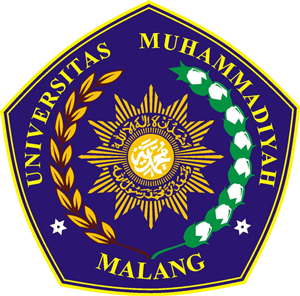 Oleh:Dr. SUFYANTO, S.Ag., M.Si.UNIVERSITAS MUHAMMADIYAH SIDOARJOOleh:Dr. SUFYANTO, S.Ag., M.Si.UNIVERSITAS MUHAMMADIYAH SIDOARJOLEMBAGA INOVASI PEMBELAJARAN (LIP)UNIVERSITAS MUHAMMADIYAH MALANGTAHUN 2022 LEMBAGA INOVASI PEMBELAJARAN (LIP)UNIVERSITAS MUHAMMADIYAH MALANGTAHUN 2022 HALAMAN PENGESAHANHALAMAN PENGESAHANTelah diperiksa dan disetujui olehTim PEKERTI AA UNIVERSITAS MUHAMMADIYAH MALANGpada tanggal___________________Mata Praktikum:Komunikasi PolitikKode:IK00435SKS:2 SKSProgram Studi:Ilmu KomunikasiSemester:7 (Tujuh)Tahun Akademik:2022-2023Prasyarat:Pengantar Ilmu KomunikasiInstruktur:Dr. SUFYANTO, S.Ag., M.Si.Minggu keKemampuan akhir yang diharapkanMateri PembelajaranBentuk PembelajaranKriteria PenilaianBobot4Mampu menjelaskan dan mengidentifikasi bentuk pesan politik.Bentuk pesan dalam politikTeknik merancang pesan dalam politikCeramah, tanya jawab, dan diskusiKetajaman analisis dan kreatifitas ide4 %No.TujuanTopikkegiatan1.Pesan dalam Komunikasi PolitikIdentifikasi dan pemahaman tipe-tipe pesan politikMembuat dan merancang bagaimana pesan politik serta metode yang digunakan untuk menyampaikannya.Mahasiswa membuat kelompok 2 sampai 3 orangMahasiswa saling bertukar informasi dari referensi yang diperoleh dan melakukan analisis mengenai komunikasi dan perkembangan politik yang ada.Mahasiswa memprersentasikan hasil analisis melalui metode penyampaian pesan politik yang mereka pilih.Mata Praktikum: Komunikasi PolitikKode:IK00435SKS:2 SKSProgram Studi:Ilmu KomunikasiSemester:7 (Tujuh)Tahun Akademik:2022/2023Pertemuan Ke:4Instruktur:Dr. SUFYANTO, S.Ag., M.Si.Minggu KeKemampuan Akhir yang DinilaiMateri PembelajaranBentuk PembelajaranKriteria PenillaianNilai Bobot4Melatih kemampuan analisis dan keberanian membuat ideKondisi kependudukan, penyebab permasalahan kependudukan, dampak dari permasalahan kependudukan, tantangan sosial, ekologi, dan ekonomi kependudukanDiskusi kelompok dan penyusunan laporanPemahaman materi, keaktifan dalam berinteraksi 40%4Melatih kemampuan analisis dan keberanian membuat ideAnalisis kondisi kependudukan, penyebab permasalahan kependudukan, dampak dari permasalahan kependudukan, tantangan sosial, ekologi, dan ekonomi kependudukanAnalisis masalah strategis kependudukan di IndonesiaKemampuan menganalisis masalah strategis kependudukan di Indonesia60%No.Aspek yang DinilaiBobotNilaiBobot x NilaiNilai AkhirKet(L/T)A.Proses1.Relevansi topik permasalahan dengan kondisi lapangan402.Pemahaman dan penguasaan materi diskusi 303.Presentasi30TOTAL ATOTAL A100B.Produk4.Hasil diskusi kelompok405.Hasil analisis60TOTAL BTOTAL B100C.Sikap7.Sopan508.Simpatik50TOTAL CTOTAL C100